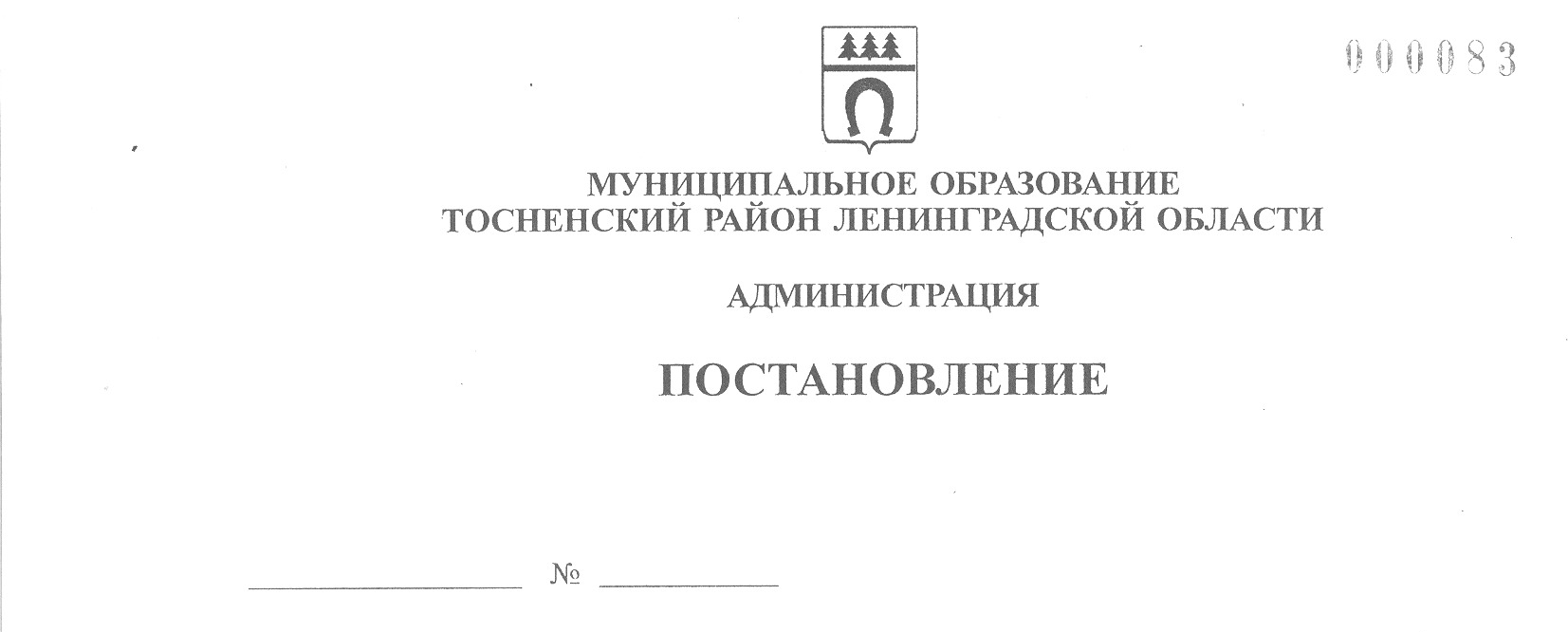 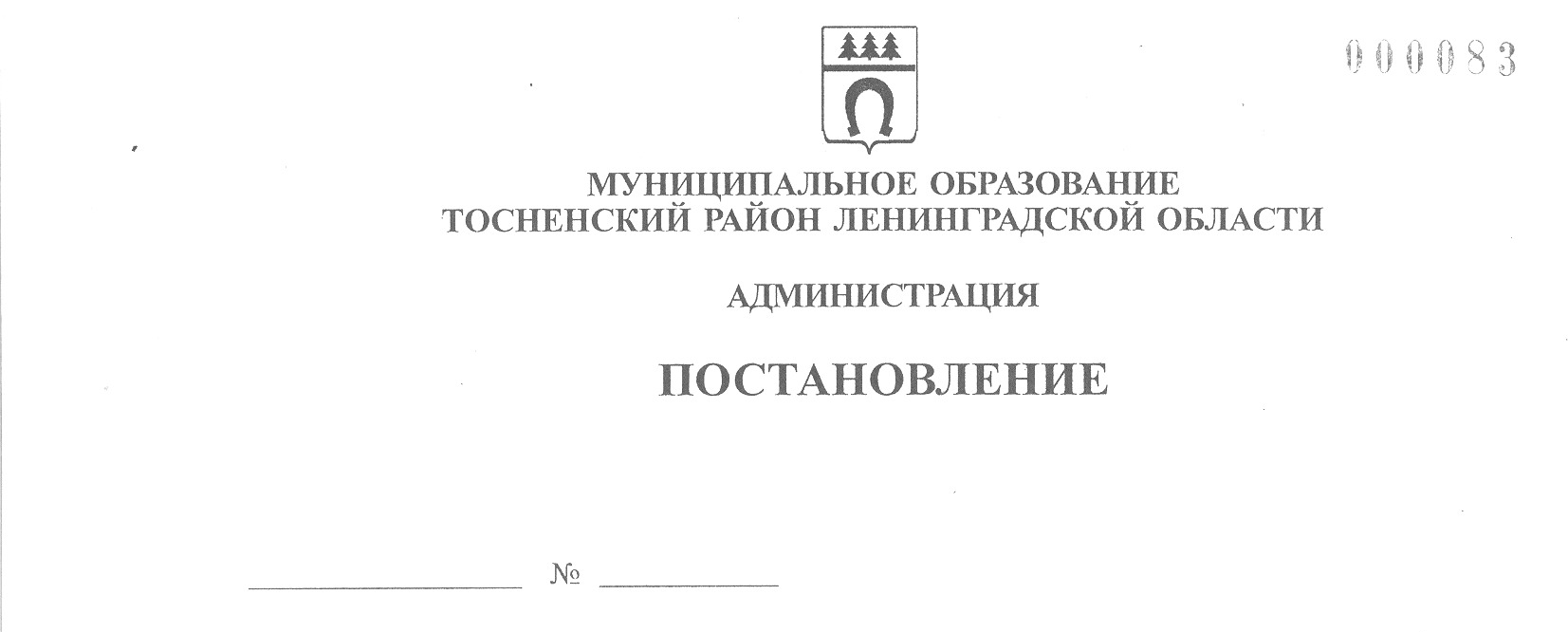      11.05.2022                       1584-паО внесении изменений в муниципальную программу«Безопасность муниципального образованияТосненский район Ленинградской области»	B соответствии со статьей 179 Бюджетного кодекса Российской Федерации, Федеральными законами от 21.12.1994 № 68-ФЗ «О защите населения и территорий от чрезвычайных ситуаций природного и техногенного характера», от 21.12.1994  № 69-ФЗ «О пожарной безопасности», от 12.02.1998 № 28-ФЗ «О гражданской обороне», от 06.10.2003 № 131-ФЗ «Об общих принципах организации местного самоуправления в Российской Федерации», от 22.07.2008 № 123-ФЗ «Технический      регламент о требованиях пожарной безопасности», от 05.04.2013 № 44-ФЗ «О контрактной системе в сфере закупок товаров, работ, услуг для обеспечения государственных и муниципальных нужд», от 23.06.2016 № 182-ФЗ «Об основах системы профилактики правонарушений в Российской Федерации», Положением об организации и ведении гражданской обороны в Ленинградской области, утвержденным постановлением Губернатора Ленинградской области от 21.12.2009 № 122-пг,     Порядком разработки, утверждения, изменения, реализации и оценки эффективности муниципальных программ муниципального образования Тосненский район   Ленинградской области и Тосненского городского поселения Тосненского муниципального района Ленинградской области, утвержденным постановлением администрации муниципального образования Тосненский район Ленинградской области   от 07.12.2021 № 2850-па, Перечнем муниципальных программ муниципального образования Тосненский район Ленинградской области, утвержденным постановлением администрации муниципального образования Тосненский район Ленинградской области от 08.04.2019 № 541-па, администрация муниципального образования     Тосненский район Ленинградской областиПОСТАНОВЛЯЕТ:	1. Внести в муниципальную программу «Безопасность муниципального образования Тосненский район Ленинградской области», утвержденную постановлением администрации муниципального образования Тосненский район Ленинградской области от 19.12.2018 № 3183-па (с учетом изменений, внесенных постановлениями администрации муниципального образования Тосненский район Ленинградской области от 03.12.2019 № 2152-па, от 24.03.2020 № 523-па, от 15.12.2020 № 2462-па, от 28.07.2021 № 1706-па, от 28.12.2021 № 3140-па, от 29.12.2021 № 3149-па), следующие изменения:	1.1. В Паспорте муниципальной программы Тосненского района Ленинградской области «Безопасность муниципального образования Тосненский район       Ленинградской области» строку: «Финансовое обеспечение муниципальной программы» изложить в следующей редакции:	1.2. В Приложении 2 к муниципальной программе «План реализации муниципальной программы «Безопасность муниципального образования Тосненский район Ленинградской области» 2022-2024 гг.»:	1.2.1. Строки 4 и 5 изложить в следующей редакции:	1.2.2. Комплекс процессных мероприятий «Гражданская оборона, защита населения и территории от чрезвычайных ситуаций, обеспечение безопасности людей на водных объектах муниципального образования Тосненский район Ленинградской области» изложить в следующей редакции:	1.2.3. Комплекс процессных мероприятий «Развитие единой дежурно-диспетчерской службы муниципального образования Тосненский район Ленинградской области» изложить в следующей редакции:	2. Отделу правопорядка и безопасности, делам ГО и ЧС администрации      муниципального образования Тосненский район Ленинградской области направить в пресс-службу комитета по организационной работе, местному самоуправлению, межнациональным и межконфессиональным отношениям администрации муниципального образования Тосненский район Ленинградской области настоящее постановление для опубликования и обнародования в порядке, установленном Уставом муниципального образования Тосненский муниципальный район Ленинградской области.	3. Пресс-службе комитета по организационной работе, местному самоуправлению, межнациональным и межконфессиональным отношениям администрации муниципального образования Тосненский район Ленинградской области организовать опубликование и обнародование настоящего постановления в порядке, установленном Уставом муниципального образования Тосненский муниципальный район Ленинградской области.	4. Контроль за исполнением постановления возложить на заместителя главы администрации муниципального образования Тосненский район Ленинградской области по безопасности Цая И.А.	5. Настоящее постановление вступает в силу со дня официального опубликования.Глава администрации                                                                            А.Г. КлементьевСюткин Александр Васильевич, 8(81361)2160414 гвФинансовое обеспечение муниципальной программы – всего, в том числе по годам реализацииГодВсегоФБОБМБПрочие источникиФинансовое обеспечение муниципальной программы – всего, в том числе по годам реализации20191283,006001283,00600Финансовое обеспечение муниципальной программы – всего, в том числе по годам реализации20207362,780007362,78000Финансовое обеспечение муниципальной программы – всего, в том числе по годам реализации20217879,776007879,77600Финансовое обеспечение муниципальной программы – всего, в том числе по годам реализации202221068,5690021068,56900Финансовое обеспечение муниципальной программы – всего, в том числе по годам реализации202319704,3920019704,39200Финансовое обеспечение муниципальной программы – всего, в том числе по годам реализации202421663,0280021663,02800Финансовое обеспечение муниципальной программы – всего, в том числе по годам реализацииИтого78961,5510078961,55100Финансовое обеспечение муниципальной программы – всего, в том числе по годам реализацииОбъемы финансирования ежегодно уточняются в соответствии с нормативно-правовыми актами Правительства Ленинградской областиОбъемы финансирования ежегодно уточняются в соответствии с нормативно-правовыми актами Правительства Ленинградской областиОбъемы финансирования ежегодно уточняются в соответствии с нормативно-правовыми актами Правительства Ленинградской областиОбъемы финансирования ежегодно уточняются в соответствии с нормативно-правовыми актами Правительства Ленинградской областиОбъемы финансирования ежегодно уточняются в соответствии с нормативно-правовыми актами Правительства Ленинградской областиОбъемы финансирования ежегодно уточняются в соответствии с нормативно-правовыми актами Правительства Ленинградской областиМП «Безопасность муниципального образования Тосненский район Ленинградской области»Отдел правопорядка и  безопасности, делам ГО и ЧС администрации муниципального образования Тосненский район Ленинградской области(далее – Отдел ГОЧС).Сектор по транспортному обеспечению и экологии администрации муниципального образования Тосненский район Ленинградской области (далее – Сектор ТО и Э).ЕДДС МКУ «ЦА ХО»202220242022 г.21068,5690021068,56900МП «Безопасность муниципального образования Тосненский район Ленинградской области»Отдел правопорядка и  безопасности, делам ГО и ЧС администрации муниципального образования Тосненский район Ленинградской области(далее – Отдел ГОЧС).Сектор по транспортному обеспечению и экологии администрации муниципального образования Тосненский район Ленинградской области (далее – Сектор ТО и Э).ЕДДС МКУ «ЦА ХО»202220242023 г.19704,3920019704,39200МП «Безопасность муниципального образования Тосненский район Ленинградской области»Отдел правопорядка и  безопасности, делам ГО и ЧС администрации муниципального образования Тосненский район Ленинградской области(далее – Отдел ГОЧС).Сектор по транспортному обеспечению и экологии администрации муниципального образования Тосненский район Ленинградской области (далее – Сектор ТО и Э).ЕДДС МКУ «ЦА ХО»202220242024 г.21663,0280021663,02800ИТОГО62435,9890062435,989001.3.Комплекс процессных мероприятий «Гражданская оборона, защита населения и территории от чрезвычайных ситуаций, обеспечение безопасности людей на водных объектах муниципального образования Тосненский район Ленинградской области»Отдел  ГОЧС202220242022 г.13935,4530013935,453001.3.Комплекс процессных мероприятий «Гражданская оборона, защита населения и территории от чрезвычайных ситуаций, обеспечение безопасности людей на водных объектах муниципального образования Тосненский район Ленинградской области»Отдел  ГОЧС202220242023 г.12378,00012378,000001.3.Комплекс процессных мероприятий «Гражданская оборона, защита населения и территории от чрезвычайных ситуаций, обеспечение безопасности людей на водных объектах муниципального образования Тосненский район Ленинградской области»Отдел  ГОЧС202220242024 г.14542,00014542,000001.3.1.Защита населения и территорий, предупреждение и ликвидация последствий ЧС природного и техногенного характераОтдел ГОЧС202220242022 г.147,00000147,000001.3.1.Защита населения и территорий, предупреждение и ликвидация последствий ЧС природного и техногенного характераОтдел ГОЧС202220242023 г.217,00000217,000001.3.1.Защита населения и территорий, предупреждение и ликвидация последствий ЧС природного и техногенного характераОтдел ГОЧС202220242024 г.175,00000175,000001.3.2.Обеспечение мероприятий по гражданской оборонеОтдел ГОЧС202220242022 г.13746,4530013746,453001.3.2.Обеспечение мероприятий по гражданской оборонеОтдел ГОЧС202220242023 г.12116,0000012116,000001.3.2.Обеспечение мероприятий по гражданской оборонеОтдел ГОЧС202220242024 г.14322,0000014322,000001.3.3.Обеспечение безопасности людей на водных объектахОтдел ГОЧС202220242022 г.42,0000042,000001.3.3.Обеспечение безопасности людей на водных объектахОтдел ГОЧС202220242023 г.45,0000045,000001.3.3.Обеспечение безопасности людей на водных объектахОтдел ГОЧС202220242024 г.45,0000045,000001.4.Комплекс процессных мероприятий «Развитие единой дежурно-диспет-черской службы муниципального образования Тосненский район Ленинградской области»ЕДДС МКУ «ЦА ХО»202220242022 г.6858,116006858,116001.4.Комплекс процессных мероприятий «Развитие единой дежурно-диспет-черской службы муниципального образования Тосненский район Ленинградской области»ЕДДС МКУ «ЦА ХО»202220242023 г.7051,392007051,392001.4.Комплекс процессных мероприятий «Развитие единой дежурно-диспет-черской службы муниципального образования Тосненский район Ленинградской области»ЕДДС МКУ «ЦА ХО»202220242024 г.6911,028006911,028001.4.1.Приведение функционирования ЕДДС в соответствие с требованиями ГОСТа Р 22.7.01-2021ЕДДС МКУ «ЦА ХО»202220242022 г.236,49700236,497001.4.1.Приведение функционирования ЕДДС в соответствие с требованиями ГОСТа Р 22.7.01-2021ЕДДС МКУ «ЦА ХО»202220242023 г.113,12000113,1201.4.1.Приведение функционирования ЕДДС в соответствие с требованиями ГОСТа Р 22.7.01-2021ЕДДС МКУ «ЦА ХО»202220242024 г.0,000,001.4.2.Содержание деятельности ЕДДСЕДДС МКУ «ЦА ХО»202220242022 г.6621,619006621,619001.4.2.Содержание деятельности ЕДДСЕДДС МКУ «ЦА ХО»202220242023 г.6938,272006938,272001.4.2.Содержание деятельности ЕДДСЕДДС МКУ «ЦА ХО»202220242024 г.6911,028006911,02800